ООО «Гольфстрим»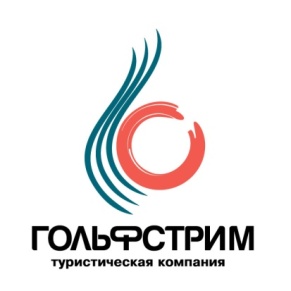 603004, Н.Новгород, пр.Кирова, 1 тел (831) 230-34-35/36603000, Н.Новгород, ул.Звездинка, 9 тел (831) 416-16-60www.gs-tur.ruВОСТОЧНАЯ СКАЗКА ДЛЯ ВЗРОСЛЫХ (проживание в Судаке)3 дня экскурсии +7 дней отдых на мореЯлта – мыс Меганом - ДжипингЛЮБАЯ ДАТА ЗАЕЗДАТОНКОСТИ ПРОДАЖ: у нас нет скрытых дополнительных платежей, все условия подробно прописаны в программеВ стоимость входит:        ♦ проезд на комфортабельном автобусе (кондиционер, видео-аудио система)      ♦ проживание в выбранном отеле (9 ночей)      ♦ экскурсионное обслуживание по программе, услуги гида     ♦ все трансферы по программе     ♦ страховка от несчастного случая во время путиДополнительно оплачивается:        ♦ входные билеты в объекты показа (~1900 руб)     ♦ личные расходыЮЖНЫЙ БЕРЕГ КРЫМА –МОРЕМ НА ТЕПЛОХОДЕМорскаяПродолжительность - 14 чМорская экскурсия к Южному берегу Крыма познакомит Вас с удивительными панорамами и самыми интересными экскурсионными достопримечательностями Русской Ривьеры.С борта теплохода Вы полюбуетесь очертаниями Главной гряды Крымских гор, увидите рифовые скалы Нового Света, массивы яйл возвышающиеся над побережьем, Алуштинский горный амфитеатр, громады гор, окаймляющие Большую Ялту. Перед Вами проплывут крохотные уютные курортные поселки и признанные курортные столицы. Во время экскурсии Вы познакомитесь с историей освоения Южного берега Крыма и его уникальной природой. Вы сможете посетить Никитский ботанический сад, подняться к замку «Ласточкино гнездо» и прогуляться по набережной Ялты.Сойдя на берег, в первую очередь Вы познакомитесь с Никитским ботаническим садом. В начале ХIХ столетия на Южном берегу владетельные вельможи возводили дворцы и обустраивали парки, представители творческой и научной интеллигенции строили скромные дачи, окруженные уютными палисадами. Для обустройства парков был необходим питомник, где бы выращивали саженцы экзотических растений. Так и появился Никитский ботанический сад (первоначально Императорский эконом-ботанический), основанный  в 1812 году знаменитым ботаником Х. Х. Стевеном. Под его руководством прорубили на каменистых склонах дорогу, проложили водопровод, соорудили гигантские террасы, заполнили их привезенной на волах плодородной землей.Первой коллекцией Никитского ботанического сада стала роща плодовых деревьев. Основатель сада считал своей задачей показать богатство растительного мира планеты, подчеркнув при этом прелесть местной флоры. В коллекции ботанического сада 30 тысяч видов, сортов и гибридных форм растений, среди которых итальянские пинии, каменных дубы, бамбук, тис ягодный, глициния, магнолии, платаны восточные, кедры и стройные кипарисы. Осенью можно увидеть цветущие хризантемы, весной – тюльпаны, ну а летом прекрасными ароматами и буйством красок поражает розарий.Замок «Ласточкино гнездо» – романтическое сооружение, напоминающее западно-европейский замок. Он господствует над побережьем между курортными посёлками Большой Ялты – Мисхором и Ливадией. Этот небольшой замок в неоготическом стиле, отважно повисший на самом краю Аврориной скалы среднего отрога мыса Ай-Тодор, на высоте 40 метров над уровнем моря, давно стал эмблемой Южного берега и «визитной карточкой» Крыма.Набережная Ялты – это центр города и его главная улица, самая нарядная и красивая. Здесь прогуливаются местные жители и прибывающие в Ялту отдыхающие. На набережной можно увидеть знаменитую гостиницу «Ореанда», виллу «София» отдохнуть в тенистой прохладе Приморского парка, полюбоваться вернисажем картин. На краю ялтинского мола возвышается старинный маяк, строительством которого в конце XIX века руководил А. Л. Бертье-Делагард. У средней части набережной находятся причалы, от которых на катере или яхте можно совершить увлекательное путешествие вдоль ялтинских берегов. Здесь же начинается Канатная дорога на холм Дарсан, с которого открываются живописные виды на окрестности Ялты.Это путешествие поможет Вам ближе узнать Крым, - своеобразный, изучаемый плеядой замечательных ученых, но до конца не изученный. Крым, воспетый лучшими поэтами, но не перестающий дарить вдохновение.СЕРЕНАДЫ СОЛНЕЧНОЙ ДОЛИНЫАвтопешеходнаяПротяженность- 130  кмПродолжительность - 3 чВечерняя экскурсия по заводу "Архадерессе" предприятия "Солнечная Долина" с осмотром старинных подвалов, романтическая дегустация вин (10 образцов:"Черный Доктор", "Черный Полковник" и др.) при свечах, посещение фирменного магазина. Знакомство с виноделием данной конкретной местности или, говоря современным языком, винный туризм -   популярен во всем мире. Принципы винного туризма очень просты: пробовать вино только в местах их производства, чтобы связать в своей памяти букет и вкус напитка с тайной его происхождения, с духом, историей и природой местности. Особо ценятся вина, произведенные из аборигенных, крымских сортов винограда. Ведь в других местах таких вин не отведать. 
Кроме того, истинные ценители вина хорошо знают: вино не любит путешествовать. Чем дальше оно продается от подвала и бочки, в которых оно хранилось, тем больше оно не соответствует оригиналу, тем хуже его качество. Скажем, в Москве или Киеве можно купить крымское вино, но оно будет хуже по качеству по сравнению с купленным в Крыму. Во-первых, из-за долгой транспортировки. А во-вторых, из-за того, что часто вино везут в цистернах, а бутылируют уже на месте. 
Отсюда вывод: крымские вина настоящего, высокого качества можно попробовать и приобрести только в Крыму. И желательно там, где оно произведено. Посетив старинные подвалы  завода "Архадерессе" предприятия "Солнечная Долина", Вы узнаете о тайне приготовления уникальных крымских вин. Во время дегустации научитесь отличать оригинальный качественный продукт от фальсифицированного, услышите удивительные легенды о рождении вина и создании новых марок из аборигенных сортов винограда, станете настоящими ценителями этого божественного напитка.Солнечная долина — это одно из самых солнечных мест юго-восточного Крыма: среднее количество ясных дней здесь больше, чем в Ялте или Судаке (в среднем – около 300 в году). А благодаря кольцу гор, окружающих долину, здесь сохраняется постоянный климат, во многом напоминающий пустыню – сухое жаркое лето практически без осадков. Все эти факторы создают идеальные условия для выращивания винограда, из которого впоследствии производится прекрасное вино под торговой маркой «Солнечная Долина». Каждая марка вина – гордость предприятия («Чёрный Доктор», «Солнечная Долина», «Чёрный Полковник», «Золотая Фортуна «Архадерессе»» и др.).Уникальные винные подвалы "Архадерессе" предприятия «Солнечная Долина» были созданы благодаря кипучей энергии энтузиаста русского виноделия и виноградарства князя Л. С. Голицына. Их строительство велось с 1888 и по 1899 год у деревни Токлук (Богатовка). Глубокие многоярусные подвалы и по настоящее время обеспечивают необходимые условия для созревания и многолетней выдержки вин при постоянной температуре и влажности воздуха. ПРОГУЛКИ НА КВАДРОЦИКЛАХОдин из самых популярных видов активного отдыха сегодня – это катание на багги и квадроциклах. Такое активное времяпровождение добавит Вам энергии, драйва, адреналина и бурю эмоций. Хотите отвлечься от трудовых будней и зарядиться энергией? Тогда прогулки на багги и квадроциклах для Вас!Насладитесь яркими эмоциями и ощущением настоящей свободы, которое подарит этот вид активного отдыха!Мы предлагаем три варианта маршрута: Капсельская долина, северные отроги мыса Меганом и гора Перчем.1  деньОтправление 05:00 Нижний Новгород, ТЦ Лента, Московское ШоссеОтправление из других городов: Заволжье, Балахна, Дзержинск, Богородск, Ворсма, Павлово, Навашино, Муром, Меленки, Касимов,Арзамас, Дивеево, Саров. Дорога до пункта назначения ~34-36 часов2 деньПрибытие группы  в  Крым.  Размещение в гостинице, согласно бронированию. Время для отдыха.3-11 день «ЮЖНЫЙ БЕРЕГ КРЫМА ПО МОРЮ»Ялтаморская3-11 день«СЕРЕНАДЫ СОЛНЕЧНОЙ ДОЛИНЫ»Вечерняя экскурсия по заводу "Архадерессе" с осмотром старинных подвалов, романтическая дегустация вин (10 образцов): Автобусная3-11 день «ДЖИПИНГ-ТУР НА КВАДРОЦИКЛАХ»Автопешеходная3-11 деньОтдых на мореВечернее отправление на 11 день12 деньПрибытие в Н.НовгородВНИМАНИЕ! ПЕРЕЧЕНЬ И ПОРЯДОК ЭКСКУРСИЙ МОЖЕТ МЕНЯТЬСЯ!ВНИМАНИЕ! ПЕРЕЧЕНЬ И ПОРЯДОК ЭКСКУРСИЙ МОЖЕТ МЕНЯТЬСЯ!СТОИМОСТЬ НА 1 ЧЕЛОВЕКА В РУБЛЯХ.июнь, сентябрь 2019июль, август 2019ФАРО. СОЛАНА. РУЗАННА. ЛУЧИСТЫЙ. РАСИМ. БИРЛИК (Судак)Размещение в 2-х местном номере:двуспальная или односпальные кровати, К, ТВ, Х, С/У1890019900ФАРО. СОЛАНА. РУЗАННА. ЛУЧИСТЫЙ. РАСИМ. БИРЛИК (Судак)Размещение в  3-х местном номере:двуспальная или односпальные кровати, К, ТВ, Х, С/У1740018400по данной экскурсионной программе размещение детей не предусмотрено по данной экскурсионной программе размещение детей не предусмотрено по данной экскурсионной программе размещение детей не предусмотрено 